НВГ № 200        Тема уроку: «Особливості білоруської кухні». Інформацію до теми ви можете прочитати за електронною адресою: https://studfile.net/preview/5128626/page:2/.Тема 1.2 Особливості традицій та культури харчування народів СНД. (2 стор.), 4 розділ.Домашнє завдання Дайте відповідь на питання :Що є відмінною рисою білоруської кухні?Які види борошна називали «Чорне борошно»?Яку теплову обробку використовують при приготуванні грибів?Чи їдять сало в білоруській кухні, якщо так привести приклади.Який найулюбленіший кулінарний прийом теплової обробки в Білорусії?      6) Що головне в традиційних національних білоруських стравах ?Надсилайте, будь-ласка, свої домашні роботи та запитання по темімені на електронну адресу: osadcuknatalia266@gmail.com Дякую за увагу!     НВГ № 200  Тема уроку: « Особливості вірменської кухні». Інформацію до теми ви можете прочитати за електронною адресою: 1). Переваги та особливості вірменської кухні: http://www.roomrent.com.ua/rizne/7206-virmenska-kukhnia-perevahy-ta-osoblyvosti.2)  Походження деяких страв: https://bonduelle.ua/stattya/virmenska-kuhnja.3)  Страви для гурманів: http://www.radaspilnot.org.ua/virmenska-kuxnya-maye-najdavnishi-koreni-u-sviti/.Домашнє завданняЗаповнити дану таблицюНадсилайте, будь-ласка, свої домашні роботи та запитання по темімені на електронну адресу: osadcuknatalia266@gmail.com Дякую за увагу!НВГ № 200  Тема уроку: « Особливості польської кухні». Інформацію до теми ви можете прочитати за електронною адресою:Польська національна кухня:  http://www.radaspilnot.org.ua/polska-nacionalna-kuxnya/. Польська кухня: http://vsetutpl.com/polska-kukhnya. ТОП 10 - польських продуктів які варто скуштувати: https://poland2day.com/ua/top-10-polskih-produktov-kotorye-obyazatelno-stoit-poprobovat/ . Для більшої інформації прочитати реферат про вірменську кухню:https://knowledge.allbest.ru/cookery/3c0b65625b3ad79a4c43b89421216d27_0.html.  Домашнє  завдання:        Зробити презентацію на тему: «Традиційні страви польської кухні».Надсилайте, будь-ласка, свою домашню роботу та запитання по темімені на електронну адресу: osadcuknatalia266@gmail.com Дякую за увагу!  НВГ № 200  Тема уроку: « Особливості німецької кухні». Інформацію до теми ви можете прочитати за електронною адресою:німецька кухня: https://bonduelle.ua/stattya/nimecka-kuhnja;за підручником М.С. Косовенко «Технологія приготування їжі», стор.266-269. Домашнє завдання:Підготуватися до тестового опитування з даної теми.Скласти кросворд по даній темі.     Надсилайте, будь-ласка, свою домашню роботу та запитання по темімені на електронну адресу: osadcuknatalia266@gmail.com Дякую за увагу  НВГ № 200  Тема уроку: « Особливості грецької кухні». Інформацію до теми ви можете прочитати за електронною адресою: https://travel.tochka.net/8764-gurman-tur-chto-poprobovat-v-gretsii-foto/.Домашнє завдання:Заповнити таблицю:Надсилайте, будь-ласка, свою домашню роботу та запитання по темімені на електронну адресу: osadcuknatalia266@gmail.com Дякую за увагу.  НВГ № 200  Тема уроку: « Особливості чеської кухні». Інформацію до теми ви можете прочитати за електронною адресою:НАЦІОНАЛЬНА КУХНЯ ЧЕХІЇ: ЩО ВАРТО СПРОБУВАТИ?:https://eurowork.com.ua/ua/novosti/nacionalnaa-kuhna-cehii-cto-stoit-poprobovat.Чеська кухня: https://bonduelle.ua/stattya/cheska-kuhnja .Домашнє завдання:1). Як додаткову інформацію  переглянути за електронною адресою:                          http //www.praga-gid.info/czeska_kuhnia.html – Чеська кухня. Поради туристам.2) Національна кухня Чехії: «ПАЛЬЧИКИ ОБЛИЖЕШЬ»: https://kidpassage.com/publications/kuhnya-chehii-dlya-vashih-deteyЗакінчити речення:Для приготування страв із картоплі, використовують теплову обробку……  .На Різдво готують страви…..   .Який напій є гордістю країни…. .Надсилайте, будь-ласка, свою домашню роботу та запитання по темімені на електронну адресу: osadcuknatalia266@gmail.com Дякую за увагу.  НВГ № 200  Тема уроку: « Особливості  татарської кухні». Інформацію до теми ви можете прочитати за електронною адресою:1). Татарська кухня — особливості з багатовіковою історією: http://fishing.pp.ua/tatarska-kukhnya-osoblivosti-z-bagatovikovoyu-istoriehyu/.2) Татарські Національні Страви: http://www.radaspilnot.org.ua/tatarski-nacionalni-stravi/.Домашнє завдання:Підготуватися до тестового опитування з даної теми.Підготуватися до підсумкової контрольної роботи за весь курсвивчення предмету. Контрольна підсумкова робота буде проводитисядистанційно.Надсилайте, будь-ласка, свою домашню роботу та запитання по темімені на електронну адресу: osadcuknatalia266@gmail.com Дякую за увагу.№ з/пНазва групи стравНазва страв Спосіб приготування1.М'ясні стравишашлик з великих шматків м’яса «хоровац»«Карс» — готується на мангалі,М'ясні стравишашлик з великих шматків м’яса «хоровац»«Хазанов» — в каструліМ'ясні стравишашлик з яловичини і курдючного сала «ики-бір»М'ясні стравим’ясні кулькиз відбитого особливим чином і відвареного м’яса — «кюфтаМ'ясні страви«баскиртат»найтонші смужки відвареної яловичиниМ'ясні страви«Аріса»кашоподібна маса з курячого м’яса і пшениці,Рибні стравиПерші стравиЛаваш Кондитерські виробиНапої№ з/пНазва стравиСклад стравиФото страви1.Гіросм'ясо, приготовлене як на шаурму, лук-шалот, картопля фрі і соус цацики, замотаний конусом в грецьку  питу.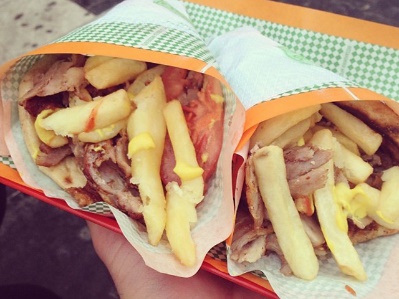 2.Мусаказапіканка із шарів синіх, м'яса і вершкового  соусу.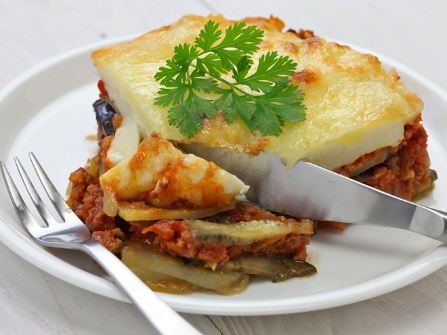 3.Цацики4.Фасолада5.Спанакопита6.Лукумадес7.Пастицио8.Галактобуреко9.Узо